О создании эвакуационной комиссиимуниципального образованиямуниципального района «Печора»В соответствии с Федеральным законом от 12 февраля 1998 года № 28-ФЗ «О гражданской обороне», постановлением Правительства Российской Федерации от 22 июня 2004 года № 303 «О порядке эвакуации населения, материальных и культурных ценностей в безопасные районы», (с изменениями от 03 февраля 2016 года) администрация ПОСТАНОВЛЯЕТ:1. Утвердить прилагаемые:1.1. Положение об эвакуационной комиссии муниципального образования муниципального района «Печора» согласно приложению 1 к настоящему постановлению.1.2. Функциональные обязанности членов эвакуационной комиссии согласно приложению 2 к настоящему постановлению. 1.3. Состав и порядок работы эвакуационной комиссии муниципального образования муниципального района «Печора» согласно приложению 3 к настоящему постановлению.2. Признать утратившим силу постановление администрации муниципального района «Печора» от 07.12.2020 года № 1205 «О создании эвакуационной комиссии муниципального образования муниципального района «Печора».3. Настоящее постановление подлежит опубликованию и размещению на официальном сайте администрации МР «Печора».4.   Контроль за исполнением настоящего постановления возложить на заместителя руководителя администрации МР «Печора» Т.Л. Ускову  Глава муниципального района – руководитель администрации                                                                           В.А. Серов   Приложение 1к постановлению администрации МР «Печора»          от « 24 »  марта  2021 г. №  256Положениеоб эвакуационной комиссиимуниципального образования муниципального района «Печора»1. Общие положения1.1. Эвакуационная комиссия МО МР «Печора» (далее — комиссия) создается при администрации МР «Печора» в целях организации планирования и контроля выполнения мероприятий по рассредоточению и эвакуации населения, материальных и культурных ценностей муниципального образования муниципального района «Печора» в мирное и военное время, и является организующим и консультативным органом при главе муниципального района «Печора» - руководителе администрации.1.2. Комиссия создается постановлением администрации МР «Печора» заблаговременно (в мирное время) для непосредственной подготовки, планирования и проведения эвакуационных мероприятий.1.3. Общее руководство деятельностью комиссии осуществляет глава муниципального района «Печора» - руководитель администрации. Непосредственное руководство эвакуационной комиссией возлагается на председателя эвакуационной комиссии. Организационно-методическое руководство деятельностью комиссии осуществляет МКУ «Управление по делам ГО и ЧС муниципального района «Печора».1.4. В состав комиссии назначаются лица руководящего состава администрации МР «Печора», транспортных организаций, общего и профессионального образования, социального обеспечения, здравоохранения, внутренних дел, связи, представитель военного комиссариата РК по г. Печора и Печорскому району, МКУ «Управления по делам ГО и ЧС МР «Печора».             1.5. Комиссия в своей практической деятельности руководствуется Федеральным законом от 12 февраля 1998 года № 28­ФЗ «О гражданской обороне» и постановлением Правительства Российской Федерации от 22 июня 2004 года № 303 «О порядке эвакуации населения, материальных и культурных ценностей в безопасные районы» (с изменениями от 03 февраля 2016 года), другими нормативными правовыми актами Российской Федерации и настоящим Положением.2. Основные задачи комиссии.В мирное время на комиссию возлагается:2.1. Разработка совместно с МКУ «Управление по делам ГО и ЧС МР «Печора» (спасательными службами и аварийно-спасательными формированиями) плана эвакуации населения города, других необходимых документов и их ежегодное уточнение.2.2. Разработка совместно с административными и хозяйственными органами, спасательными службами и аварийно-спасательными формированиями планов всестороннего обеспечения эвакомероприятий и мероприятий по подготовке к размещению эвакуируемого населения в безопасном районе.2.3. Контроль за созданием, комплектованием и подготовкой сотрудников подчиненных эвакуационных органов.2.4. Определение количества и выбор мест размещения (дислокации) сборных эвакуационных пунктов (далее - СЭП), приёмных эвакуационных пунктов (далее - ПЭП), пунктов посадки на все виды транспорта для убытия в безопасный район.2.5. Определение количества и выбор маршрутов эвакуации населения города железнодорожным, водным (в навигационный период) и автомобильным транспортом.2.6. Контроль за ходом разработки планов эвакуации на предприятиях, учреждениях и организациях, расположенных на территории МО МР «Печора».2.7. Учет транспортных средств организаций города и распределение их между СЭП для обеспечения перевозок населения при рассредоточении и эвакуации его в безопасный район.2.8. Учет населения района и организаций, подлежащих рассредоточению и эвакуации.2.9. Рассмотрение и анализ планов эвакуации населения, разработанных эвакуационными комиссиями организаций, результатов проверок состояния планирования эвакомероприятий на предприятиях, учреждениях и организациях городского поселения.2.10. Взаимодействие с органами военного командования по вопросам планирования, обеспечения и проведения эвакомероприятий.2.11. Участие в учениях по гражданской обороне и защиты населения с целью проверки реальности разрабатываемых планов и приобретения практических навыков по организации и проведению эвакомероприятий.2.12. Изучение безопасных районов по вопросам приема и размещения в них эваконаселения, материальных и культурных ценностей МО МР «Печора». Организация взаимодействия с приёмными эвакуационными пунктами в безопасных районах по указанным вопросам.2.13. Организация проверок готовности подчиненных эвакоорганов и служб.2.14. Разработка и учет эвакуационных документов.При переводе гражданской обороны с мирного на военное положение:2.15. Контроль за приведением в готовность подчиненных эвакуационных органов, проверка схем оповещения и связи.2.16. Уточнение категорий и численности населения, подлежащего частичной и полной эвакуации.2.17. Уточнение планов эвакуации населения, порядка и осуществления всех видов обеспечения эвакуации.2.18. Организация подготовки к развертыванию СЭП, приемно-эвакуационных пунктов (далее – ПЭП).2.19. Организация контроля за приведением в готовность имеющихся защитных сооружений в районах расположения СЭП.2.20. Организация контроля за подготовкой транспортных средств к эвакуационным перевозкам людей.2.21. Уточнение совместно с транспортными организациями порядка использования всех видов транспорта, выделяемого для вывоза населения с территории городского поселения.2.22. Контроль за приведением в готовность имеющихся защитных сооружений в районах расположения ПЭП.2.23. Уточнение с подчиненными эвакоорганами в безопасном районе планов приема, размещения и обеспечения населения в безопасном районе.2.24. Организация контроля за выдачей населению средств индивидуальной защиты.С получением распоряжения на проведение эвакомероприятий:2.25. Доведение распоряжения и задач на проведение эвакомероприятий до подчиненных эвакуационных органов.2.26. Введение в действие план эвакуации населения и планы обеспечения эвакомероприятий (по частичной или полной эвакуации).2.27. Установление непрерывное взаимодействие с подчиненными эвакуационными органами и функциональным звеном транспортного обеспечения при ликвидации чрезвычайных ситуаций.2.28. Организация контроля за ходом оповещения населения о начале эвакуации и подачей транспорта на СЭП.2.29. Организация постоянного взаимодействия с приемными эвакуационными пунктами МО МР «Печора» по вопросам приема и размещения эваконаселения МО МР «Печора».2.30. Организация взаимодействия с органами военного командования и соответствующими спасательными службами района по вопросам организации, обеспечения и проведения эвакомероприятий.В ходе проведения эвакомероприятий:2.31. Руководство работой подчиненных эвакуационных органов по сбору эваконаселения и отправкой его в безопасный район всеми видами транспорта.2.32. Организация контроля за выполнением почасового графика проведения мероприятий по рассредоточению и эвакуации населения, материальных и культурных ценностей МО МР «Печора».2.33. Организация ведения учета подачи транспорта на пункты посадки.2.34. Организация инженерной защиты и охраны эваконаселения на СЭП и в пути следования в районы размещения.2.35. Организация регулирования движения и поддержания общественного порядка в ходе эвакомероприятий.2.36. Постоянное взаимодействие и информирование приемных эвакуационных пунктов МО МР «Печора» о количестве вывозимого (выводимого) населения по времени и видам транспорта.2.37. Организация вывоза в безопасный район материально-технических средств, культурных ценностей, уникального оборудования и имущества.2.38. Сбор и обобщение данных о ходе эвакуации населения, материальных и культурных ценностей, представление докладов о ходе эвакуации главе муниципального района «Печора» - руководителю администрации (на пункт управления мероприятиями ГО).2.39. Представление донесений главе муниципального района «Печора» - руководителю администрации (согласно табелю срочных донесений).2.40. Организация совместной работы с приемными эвакуационными пунктами МО МР «Печора» по размещению и первоочередному жизнеобеспечению эваконаселения в безопасном районе.При проведении эвакуации в чрезвычайных ситуациях мирного времени:2.41. Организация совместной работы эвакуационной комиссии с комиссией по чрезвычайным ситуациям и обеспечению пожарной безопасности МО МР «Печора» по вопросам эвакуации населения.  2.42. Организация работы по оповещению и информированию подлежащего эвакуации населения МО МР «Печора».  2.43. Организация подготовки пунктов временного размещения и мест длительного проживания к приему эвакуированного населения.2.44. Организация взаимного обмена информацией о ходе проведения эвакуации с комиссией по чрезвычайным ситуациям и обеспечению пожарной безопасности МО МР «Печора».  2.45. Организация вывоза (вывода) населения в места его временного размещения, а также организация временного размещения (длительного проживания).2.47. Организация работы по возвращению эвакуированного населения в места постоянного проживания.3. Комиссия имеет право.3.1. Доводить постановления и распоряжения администрации МР «Печора».3.2. Запрашивать у структурных подразделений администрации МР «Печора» и организаций, расположенных на территории района, необходимые данные для изучения и принятия решений по вопросам рассредоточения и эвакуации населения, материальных и культурных ценностей МО МР «Печора».3.3. Заслушивать должностных лиц организаций, расположенных на территории МО МР «Печора» по вопросам рассредоточения и эвакуации и проводить в установленном порядке совещания с представителями эвакуационных органов.3.4. Участвовать во всех мероприятиях, имеющих отношение к решению вопросов рассредоточения и эвакуации населения, материальных и культурных ценностей МО МР «Печора».3.5. В пределах своей компетенции принимать решения, связанные с планированием и всесторонней подготовкой к проведению эвакуационных мероприятий, обязательных для выполнения организациями, расположенными на территории МО МР «Печора», независимо от их ведомственной принадлежности и форм собственности.3.6. Осуществлять контроль за деятельностью подчиненных эвакуационных органов по вопросам организации планирования и всесторонней подготовке к проведению эвакуационных мероприятий.3.7. Осуществлять контроль за подготовкой и готовностью сборных эвакуационных пунктов, пунктов посадки, а также личного состава администраций указанных объектов к выполнению задач по предназначению.3.8. Проводить проверки по организации планирования и подготовки к проведению эвакуационных мероприятий в организациях на территории МО МР «Печора» с привлечением специалистов МКУ «Управление по делам ГО и ЧС МР «Печора» и других организаций.4. Состав и структурные подразделения комиссии.4.1. Эвакуационную комиссию МО МР «Печора» возглавляет заместитель руководителя администрации или уполномоченное лицо, назначенное в установленном порядке. Он несет персональную ответственность за выполнение возложенных на комиссию задач и функций мирного и военного времени.4.2. В состав комиссии входят руководители структурных подразделений администрации МР «Печора», других организаций. Кроме того, в состав комиссии могут включаться специалисты организаций, расположенных на территории МР «Печора».4.3. В соответствии с полномочиями комиссии в ее состав входят:­ группа управления эвакуацией;­ группа оповещения и связи; ­ группа транспортного обеспечения эвакомероприятий;­ группа организации и контроля за ходом рассредоточения и эвакуации населения, культурных и материальных ценностей;- группа организации приёма и размещения эваконаселения, культурных и материальных ценностей;­ группа обеспечения эвакомероприятий.4.4. Функциональные обязанности председателя комиссии разрабатываются совместно с МКУ «Управление по делам ГО и ЧС МР «Печора» и утверждаются постановлением администрации МР «Печора».4.5. Функциональные обязанности заместителя председателя и секретаря комиссии утверждает глава администрации МР «Печора», разрабатывает и подписывает председатель комиссии, согласовываются с начальником МКУ «Управление по делам ГО и ЧС МР «Печора».4.6. Функциональные обязанности руководителей групп утверждает председатель комиссии, разрабатывает и подписывает заместитель председателя комиссии.4.7. Функциональные обязанности членов групп утверждаются председателем комиссии, разрабатываются и подписываются руководителями групп.                                            ___________________________________Приложение 2к постановлению администрации МР «Печора»от « 24 » марта  2021 г. № 256Функциональные обязанности.Председатель комиссии.Председатель комиссии подчиняется главе муниципального района «Печора» – руководителю администрации - руководителю гражданской обороны МО МР «Печора» и является непосредственным руководителем всего личного состава эвакуационной комиссии МО МР «Печора. Его решения являются обязательными для исполнения всеми эвакуационными органами.Председатель комиссии:В режиме повседневной деятельности:-  проводит заседания комиссии;- организует выполнение плана эвакуации, разработку планирующих документов по организации, проведению и всестороннему обеспечению эвакуационных мероприятий;- организует осуществление контроля за деятельностью подчиненных эвакокомиссии в планировании проведения и обеспечения эвакомероприятий;- осуществляет контроль подготовки безопасных районов к приему, размещению и всестороннему обеспечению эвакуированного населения из городов, отнесенных к группам по гражданской обороне;- организует проверки готовности подчиненных эвакуационных органов к выполнению возложенных задач;- организует и поддерживает взаимодействие с органами военного командования по вопросам выделения транспортных средств, совместного использования транспортных коммуникаций, организации комендантской службы на маршрутах эвакуации, согласования районов размещения эвакуированного населения в безопасных районах.	В режиме повышенной готовности к действиям в чрезвычайных ситуациях или перевода гражданской обороны на военное положение:- осуществляет контроль за приведением в готовность подчиненных эвакуационных органов, за проверкой готовности к использованию по предназначению систем оповещения и связи;- организует уточнение плана эвакуации населения, материальных и культурных ценностей, порядка и осуществления всех видов обеспечения эвакуации;- организует подготовку к развертыванию сборных эвакуационных пунктов;- осуществляет контроль подготовки пунктов посадки (высадки) и пунктов приема эвакуированного населения;- организует подготовку к эвакуационным перевозкам транспортных средств;- осуществляет контроль за приведением в готовность имеющихся защитных сооружений сборных эвакуационных пунктов, пунктах посадки (высадки);- организует уточнение планов приема, размещения и обеспечения населения в безопасных районах, разработанных подчиненными эвакуационными органами.	В режиме проведения эвакуации:- организует постоянное поддержание связи с подчиненными эвакуационными и транспортными службами, контроль хода оповещения населения и подачи транспорта на пункты посадки;- осуществляет контроль выполнения разработанных и уточненных по конкретным условиям обстановки планов эвакуации населения;- осуществляет руководство работой подчиненных эвакуационных органов по сбору, отправке и рассредоточению эвакуируемого населения в безопасных районах;- осуществляет контроль организации регулирования движения и поддержания порядка в ходе эвакомероприятий;- организует сбор и обобщение данных о ходе эвакуации населения;- организует взаимодействие с органами военного командования по вопросам организации, обеспечения и проведения эвакомероприятий.Заместитель председателя комиссии.Заместитель председателя комиссии подчиняется председателю комиссии и является прямым руководителем всего личного состава комиссии. Его указания и распоряжения являются обязательными для выполнения всеми членами эвакуационной комиссии. Он работает под руководством председателя комиссии, а в его отсутствие выполняет в полном объеме его функциональные обязанности.Заместитель председателя комиссии:	В режиме повседневной деятельности:- организует и осуществляет контроль за разработкой планов приема и размещения эвакуированного населения в безопасных округах;- осуществляет контроль за подготовкой подчиненных эвакуационных органов к выполнению задач по приему, размещению и всестороннему обеспечению эвакуированного населения;- организует взаимодействие с органами военного командования по вопросам выделения транспортных средств, совместного использования транспортных коммуникаций, организации комендантской службы на маршрутах эвакуации, согласования районов размещения эвакуированного населения в безопасных районах.	В режиме повышенной готовности к действиям в чрезвычайных ситуациях или перевода гражданской обороны на военное положение:- осуществляет постоянный контроль за приведением в готовность к выполнению задач подчиненных эвакуационных органов;- осуществляет контроль за ходом уточнения планов приема, размещения и всестороннего обеспечения эвакуированного населения в безопасных округах;- осуществляет контроль за подготовкой к развертыванию сборных эвакуационных пунктов, пунктов посадки (высадки), промежуточных пунктов эвакуации и приемных эвакуационных пунктов;- организует совместно с органами военного командования и транспортными службами уточнение расчета автотранспорта для организации вывоза населения.В режиме проведения эвакуации:- осуществляет контроль за ходом оповещения эвакуационных органов всех уровней и населения о начале эвакуации;- осуществляет контроль за развертыванием сборных эвакуационных пунктов, пунктов посадки (высадки), промежуточных пунктов эвакуации и приемных эвакуационных пунктов;- осуществляет контроль за ходом эвакуации населения пешим порядком и всесторонним обеспечением населения на маршрутах эвакуации, а также за прибытием в конечные районы эвакуации и размещением населения.Секретарь комиссии.Секретарь комиссии подчиняется председателю комиссии и работает под его руководством.В режиме повседневной деятельности:- готовит планы работы комиссии и своевременно представляет их на утверждение председателю комиссии;- осуществляет сбор членов комиссии на заседания;- ведет протоколы заседаний;- уточняет списки членов комиссии и при необходимости вносит изменения в ее состав;- доводит принятые на заседаниях комиссии решения до исполнителей и контролирует их исполнение.В режиме повышенной готовности к действиям в чрезвычайных ситуациях или перевода гражданской обороны на военное положение:- с получением сигнала прибывает в МКУ «Управление по делам ГО и ЧС МР «Печора», получает документы плана эвакуации для доставки их в администрацию МР «Печора» для дальнейшего руководства в работе председателя и членов комиссии;-  контролирует ход оповещения и прибытия членов комиссии;- отрабатывает доклады, отчеты, донесения в соответствии с табелем срочных донесений и распоряжениями председателя комиссии.В режиме проведения эвакуации:- организует сбор и учет поступающих докладов и донесений о ходе эвакомероприятий;- обобщает поступающую информацию, готовит доклады председателю комиссии;- готовит доклады, донесения о ходе эвакуации в вышестоящие органы управления;- ведет учет принятых и отданных в ходе эвакуации распоряжений, доводит принятые решения до исполнителей и контролирует поступление докладов об их исполнении.Группа оповещения и связи.Начальник группы связи и оповещения подчиняется председателю комиссии и работает под его руководством. Отвечает за организацию и поддержание связи с вышестоящими, взаимодействующими и подчиненными эвакуационными органами в период проведения эвакуационных мероприятий.	 В режиме повседневной деятельности:- организует взаимодействие с органами военного командования по вопросам организации связи на маршрутах эвакуации;готовит предложения по вопросам совершенствования системы связи и оповещения.	В режиме повышенной готовности к действиям в чрезвычайных ситуациях или перевода гражданской обороны на военное положение:- организует и контролирует приведение в готовность системы оповещения населения;- организует и контролирует поддержание связи по всем имеющимся средствам связи с вышестоящими, взаимодействующими и подчиненными эвакуационными органами.	 В режиме проведения эвакуации:- анализирует ход оповещения взаимодействующих и подчиненных эвакуационных органов о начале эвакуации;- докладывает председателю комиссии о ходе оповещения населения, о начале эвакуации;- осуществляет взаимодействие с органами военного командования по вопросам организации дополнительных каналов связи с вышестоящими и подчиненными эвакуационными органами;- при обнаружении неисправности в системе связи и оповещения немедленно докладывает об этом начальнику службы оповещения и связи гражданской обороны округа.Группа транспортного обеспечения.Начальник группы транспортного обеспечения подчиняется председателю комиссии и работает под его руководством. Он отвечает за планирование и подготовку транспортных средств, а также маршрутов к проведению эвакуации населения, материальных ценностей и подвоза рабочих смен.В режиме повседневной деятельности:- организует и контролирует разработку и своевременное уточнение расчетов на выделение автомобильного и водного транспорта для проведения эвакуационных мероприятий;- осуществляет контроль состояния и готовности транспорта, выделяемого для проведения эвакоперевозок;- совместно с транспортными органами разрабатывает графики вывоза населения по частичной эвакуации без нарушения расписания движения транспорта;- совместно с МКУ «Управление по делам ГО и ЧС МР «Печора» определяет маршруты эвакуации населения в безопасные районы;- организует работу по планированию выделения личного состава подразделений Государственной инспекции по безопасности дорожного движения для регулирования движения и сопровождения эвакуационных колонн на маршрутах;- готовит предложения председателю комиссии по улучшению дорожного покрытия, дооборудованию (переоборудованию) мостов, организации объездных путей и переправ.	В режиме повышенной готовности к действиям в чрезвычайных ситуациях или перевода гражданской обороны на военное положение:- организует работу по уточнению расчетов по выделению транспорта для эвакоперевозок;- организует работу по дооборудованию грузового транспорта для вывоза эвакуированного населения;- организует и контролирует работу по приведению в готовность к эвакоперевозкам всех видов транспортных средств;- организует и контролирует работу по уточнению графиков движения транспорта для проведения частичной эвакуации населения;- уточняет маршруты движения транспорта к местам посадки эвакуированного населения;- готовит предложения председателю комиссии по вопросам транспортного и дорожного обеспечения.В режиме проведения эвакуации:- организует и контролирует поставку транспорта на пункты посадки эвакуированного населения;- осуществляет контроль движения транспортных колонн по маршрутам эвакуации и прибытием их на пункты высадки в безопасных округах;- совместно с органами охраны общественного порядка организует регулирование движения и сопровождение эвакоколонн по маршрутам;- организует работу по техническому обслуживанию техники и своевременному обеспечению горюче-смазочными материалами;- принимает экстренные меры по устранению нарушения дорожного покрытия, ремонту мостов, при необходимости организует работу по наведению переправ и оборудованию объездных путей;- готовит предложения председателю комиссии о сложившейся обстановке.Группа организации и контроля за ходом рассредоточения и эвакуации     населения, материальных и культурных ценностей.Начальник группы организации и контроля за ходом рассредоточения и эвакуации населения, материальных и культурных ценностей комиссии выполняет указания и распоряжения председателя комиссии.При выполнении своих обязанностей руководствуется планом эвакуации населения, материальных и культурных ценностей, планом действий по предупреждению и ликвидации чрезвычайных ситуаций природного и техногенного МР «Печора», планом гражданской обороны МО МР «Печора».Начальник группы организации и контроля за ходом рассредоточения и эвакуации населения, материальных и культурных ценностей отвечает за организацию и осуществление контроля за ходом эвакуации населения из зон чрезвычайных ситуаций природного и техногенного характера, организацию и осуществление контроля за ходом рассредоточения и эвакуации населения, материальных и культурных ценностей.В мирное время:- принимать участие в разработке разделов плана эвакуации населения, материальных и культурных ценностей;- взаимодействовать с МКУ «Управление по делам ГО и ЧС МР «Печора» по разработке и корректировке расчетов по эвакуации (временному отселению) населения из зон возможных чрезвычайных ситуаций природного и техногенного характера на территории МР «Печора»; - взаимодействовать с МКУ «Управление по делам ГО и ЧС по обеспечению мероприятий гражданской защиты МР «Печора» по разработке и корректировке перечня объектов экономики МР «Печора», подлежащих рассредоточению и эвакуации в особый период;- взаимодействовать с эвакоприёмными комиссиями городских и сельских поселений МР «Печора» по разработке и корректировке расчетов по эвакуации материальных и культурных ценностей в безопасные районы;  - вносить предложения председателю комиссии по вопросам:● разработки реальных расчетов проведения рассредоточения и эвакуации населения с учетом нормативно-правовых документов и местных условий;● определения обоснованных сроков проведения эвакуационных мероприятий с учетом наличия транспорта, состояния и пропускной способности дорог и иных факторов, которые влияют на продолжительность вывода и вывоза эваконаселения в безопасные районы МР «Печора»;- совместно с МКУ «Управление по делам ГО и ЧС МР «Печора» разрабатывать и уточнять график докладов руководителю гражданской обороны МР «Печора» о ходе проведения эвакуационных мероприятий согласно табелю срочных донесений. При переводе гражданской обороны с мирного на военное время:- уточнять перечень объектов экономики МР «Печора», подлежащих рассредоточению и эвакуации в особый период;- уточнять и корректировать расчеты по рассредоточению и эвакуации населения (частичной и общей эвакуации);- осуществлять контроль и оказывать помощь приёмным эвакуационным пунктам в организации проведения эвакуационных мероприятий посредством анализа оповещения населения о начале эвакуации, количества эваконаселения, эвакуируемого пешим порядком, автомобильным, железнодорожным, водным и воздушным транспортом;- установить связь с группой сбора информации и контроля пункта управления руководителя гражданской обороны МР «Печора» в целях взаимодействия по вопросам проведения эвакуационных мероприятий в городах, отнесенных к группам по гражданской обороне;- по графику докладов представлять донесения председателю комиссии о проведении эвакуационных мероприятий. С получением распоряжения на проведение эвакуационных мероприятий: - осуществлять контроль за ходом рассредоточения и эвакуации населения, эвакуации материальных и культурных ценностей в безопасные районы посредством взаимодействия со всеми группами эвакуационной комиссии; - осуществлять сбор и обобщение данных по срокам и количеству выведенного пешим порядком и вывезенного всеми видами транспорта населения, материальных и культурных ценностей посредством взаимодействия с группой сбора информации и контроля пункта управления руководителя гражданской обороны МР «Печора»;  - по графику докладов, в установленное время, представлять донесения председателю эвакуационной комиссии о проведении эвакуационных мероприятий в городах, отнесенных к группам по гражданской обороне. При внезапном нападении противника: - в зависимости от сложившейся обстановки прибыть на пункт управления эвакуационной комиссии;- установить связь и взаимодействие с группами эвакуационной комиссии, гражданской обороне, группой сбора информации и контроля пункта управления руководителя гражданской обороной МР «Печора» и совместно с ними организовать сбор и обобщение данных по срокам и количеству сохранившегося и выведенного пешим порядком, вывезенного всеми видами транспорта населения, материальных и культурных ценностей из очагов поражения.При возникновении крупных аварий, катастроф и стихийных бедствий:- установить связь и взаимодействие с МКУ «Управление по делам ГО и ЧС МР «Печора» по уточнению расчетов по эвакуации (временному отселению) населения из зон чрезвычайных ситуаций природного и техногенного характера на территории МР «Печора»;- осуществлять сбор и обобщение данных по срокам и количеству выведенного пешим порядком и вывезенного всеми видами транспорта населения из зон чрезвычайных ситуаций природного и техногенного характера на территории МР «Печора»; - в установленное время представлять донесения председателю эвакуационной комиссии о проведении эвакуационных мероприятий из зон крупных аварий, катастроф и стихийных бедствий.Группа организации приема и размещения эвакуируемого населения, культурных и материальных ценностей.Начальник группы организации размещения эвакуированного населения подчиняется председателю комиссии и работает под его руководством. Отвечает за подготовку безопасных округов к размещению эвакуируемого населения.В режиме повседневной деятельности:- осуществляет контроль разработки планов приема и размещения эвакуированного населения, материальных и культурных ценностей в безопасных районах;- организует контрольные проверки готовности эвакуационных органов к приему и размещению эвакуированного населения, материальных и культурных ценностей в безопасных районах;- совместно с МКУ «Управление по делам ГО и ЧС МП «Печора» осуществляет планирование использования общественных зданий в безопасных районах для размещения эвакуированного населения, материальных и культурных ценностей;- осуществляет контроль состояния общественных зданий и сооружений, запланированных для размещения эвакуированного населения, материальных и культурных ценностей;- разрабатывает и представляет председателю эвакуационной комиссии предложения по совершенствованию вопросов размещения эвакуированного населения в безопасных районах.В режиме повышенной готовности к действиям в чрезвычайных ситуациях или перевода гражданской обороны на военное положение:- осуществляет контроль уточнения планов приема и размещения населения в безопасных местах МО МР «Печора» в соответствии со сложившейся обстановкой;- контролирует ход приведения в готовность эвакоприемных органов в безопасных округах к выполнению задач по приему и размещению эвакуированного населения;- контролирует ход приведения в готовность безопасных округов к приему и размещению эвакуированного населения. 	В режиме проведения эвакуации:- контролирует прибытие эвакуированного населения на приемные пункты эвакуации и дальнейшее размещение в безопасных округах;- контролирует работу эвакоприемных органов по приему и размещению эвакуированного населения;- осуществляет сбор и обобщение поступающей информации о ходе прибытия и размещения эвакуированного населения;- представляет доклады председателю комиссии о выполненных мероприятиях по приему и размещению эвакуированного населения;- готовит предложения по внесению корректировок, изменений и дополнений в планы приема и размещения населения в соответствии с обстановкой.Группа обеспечения эвакомероприятий.	Начальник группы обеспечения эвакомероприятий подчиняется председателю комиссии и работает под его руководством.  Отвечает за планирование и осуществление обеспечения эвакомероприятий.	В режиме повседневной деятельности:- организует и контролирует работу по всем видам первоочередного жизнеобеспечения эвакуируемого населения на период проведения эвакомероприятий;- осуществляет контроль готовности эвакоприемных органов к первоочередному жизнеобеспечению прибывающего эвакуированного населения;- осуществляет контроль готовности эвакоприемных органов к всестороннему первоочередному обеспечению прибывающего эвакуированного населения;- осуществляет контроль готовности к развертыванию подвижных пунктов питания, медицинских пунктов, пунктов вещевого снабжения, пунктов обогрева и т.д. на маршрутах пешей эвакуации;- готовит предложения председателю комиссии по совершенствованию организации планирования и осуществлению первоочередного жизнеобеспечения эвакуированного населения.	В режиме повышенной готовности к действиям в чрезвычайных ситуациях или перевода гражданской обороны на военное положение:- контролирует подготовку эвакоприемных органов к приему первоочередного жизнеобеспечения эвакуированного населения;- организует работу по уточнению состояния водоисточников, систем водоснабжения, пунктов торговли и общественного питания в безопасных округах;- организует работу по уточнению возможностей энерго-, топливообеспечения и предоставления необходимых коммунально-бытовых услуг, медицинского обеспечения эвакуированного населения в безопасных районах;- организует и контролирует подготовку служб гражданской обороны торговли и питания, коммунально-технической, медицинской к первоочередному обеспечению эвакуированного населения;- организует работу по уточнению численности эвакуированного населения и его потребностей в продукции (услугах) первоочередного обеспечения;- организует работу по уточнению баз и складов, из которых будет осуществляться снабжение эвакуированного населения и объемов заложенной на них продукции;- готовит предложения председателю эвакуационной комиссии по подготовке к первоочередному обеспечению эвакуированного населения в сложившейся обстановке.	В режиме проведения эвакуации:- организует и контролирует организацию всестороннего обеспечения эвакуированного населения на сборных эвакуационных пунктах, в местах малых и больших привалов на пеших маршрутах эвакуации;- контролирует работу эвакоприемных органов по организации всестороннего обеспечения эвакуированного населения на приемных эвакуационных пунктах и в местах размещения в безопасных районах;- готовит доклады председателю комиссии по вопросам организации всестороннего обеспечения эвакуированного населения._________________________________________Приложение 3к постановлению администрации МР «Печора»от « 24 » марта  2021 г. № 256Состав эвакуационной комиссии МО МР «Печора»:1. Порядок работы комиссии.1.1. Комиссия осуществляет свою деятельность в соответствии с ежегодным планом, утвержденным главой муниципального района «Печора» - руководителем администрации, в который включаются:­ проведение с периодичностью не реже одного раза в полугодие заседаний комиссии и ее групп;- заседания комиссии в мирное время проводятся в составе группы управления эвакуацией и начальников групп. Принятые комиссией решения начальники групп доводят до сведения подчиненных;- решение комиссии считается принятым, если за него проголосовало более половины присутствующих на заседании членов комиссии. При равенстве голосов членов комиссии голос председателя комиссии является решающим.-  решение комиссии оформляется протоколом, который не позднее 3-ех рабочих дней со дня заседания комиссии подписывается председателем комиссии или заместителем председателя комиссии. В протоколе комиссии излагается содержание рассмотренных вопросов и принятые по ним решения;- решения комиссии являются обязательными к исполнению эвакуационными органами и подведомственными организациями;­ рассмотрение предложений по совершенствованию организации проведения рассредоточения и эвакуации населения МО МР «Печора» для включения их в план эвакуации;­ заслушивание руководителей организаций, расположенных на территории МО МР «Печора», по вопросам рассредоточения и эвакуации работников организаций и членов их семей, а также по вопросам готовности к проведению эвакомероприятий;­ подача предложений главе муниципального района «Печора» - руководителю администрации по вопросам рассредоточения и эвакуации, а также осуществление контроля за реализацией принятых им решений;­ участие в проверках организаций, расположенных на территории МО МР «Печора», по вопросам состояния дел и готовности их к проведению эвакомероприятий;­ участие в учениях, тренировках и других мероприятиях гражданской обороны МО МР «Печора».1.2. План работы комиссии на год разрабатывается заместителем председателя и секретарем комиссии с руководителями групп, подписывается председателем комиссии, согласовывается с начальником МКУ «Управление по делам ГО и ЧС МР «Печора» и утверждается главой муниципального района «Печора» - руководителем администрации.1.3. Решения комиссии оформляются протоколами, в которых излагаются содержание рассмотренных вопросов и принятые по ним решения. На основании рекомендаций, предложений и решений комиссии издаются постановления, распоряжения администрации МР «Печора», которые доводятся до сведения соответствующих органов управления организаций._________________________________________________АДМИНИСТРАЦИЯМУНИЦИПАЛЬНОГО РАЙОНА«ПЕЧОРА»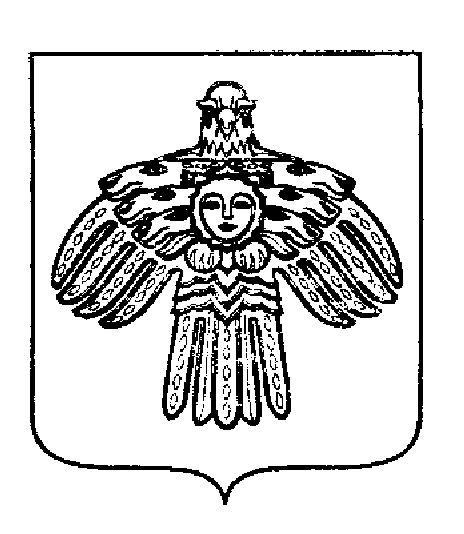 «ПЕЧОРА»  МУНИЦИПАЛЬНÖЙ РАЙОНСААДМИНИСТРАЦИЯПОСТАНОВЛЕНИЕШУÖМПОСТАНОВЛЕНИЕШУÖМПОСТАНОВЛЕНИЕШУÖМ     « 24 »  марта  2021 года      г. Печора, Республика Коми                            №  256Фамилия, имя,отчествоДолжность вэвакуационнойкомиссииЗанимаемаядолжность123Группа управленияГруппа управленияГруппа управленияУскова Татьяна ЛеонидовнаПредседатель комиссииЗаместитель руководителя администрации МР «Печора»Яковина ГалинаСергеевнаЗаместитель председателякомиссииПредседатель комитета по управлению муниципальной собственностью МР «Печора»Ерж ЕвгенийПавловичСекретарь комиссииГлавный специалист отдела гражданской обороны, защиты населения и территорий МКУ «Управление по делам ГО и ЧС МР «Печора»Группа оповещения и связиГруппа оповещения и связиГруппа оповещения и связиПопов СергейВикторовичНачальник группы(по согласованию)Начальник линейно-технического участка г. Печоры Коми филиал ПАО «Ростелеком»Фетисова ОльгаИвановнаЗаместитель начальникагруппыЗаведующий сектором информационно-аналитической работы и общественных связей администрации МР «Печора»Крылов СергейВладиславовичЧлен группы(по согласованию)Шеф-редактор ООО ТРК «Волна-Плюс»Группа транспортного обеспечения эвакомероприятийГруппа транспортного обеспечения эвакомероприятийГруппа транспортного обеспечения эвакомероприятийПавленкоСергей ИвановичНачальник группыЗаведующий сектора дорожного хозяйства и транспорта администрации МР «Печора»Хомич МаринаАлександровнаЗаместитель начальника группы (по согласованию)Председатель некоммерческого партнёрства «Автолайн»Группа организации и контроля за ходом рассредоточения и эвакуации населения, культурных и материальных ценностейГруппа организации и контроля за ходом рассредоточения и эвакуации населения, культурных и материальных ценностейГруппа организации и контроля за ходом рассредоточения и эвакуации населения, культурных и материальных ценностейФранчук ТатьянаВалентиновнаНачальник группы(по согласованию)Ведущий инспектор ГУ РК «Центр занятости населения города Печоры»Димитриева Марина ПетровнаЗаместитель начальникагруппыНачальник отдела управления жилым фондом администрации МР «Печора»Канева МаринаСергеевнаЧлен группыЗаместитель начальника отдела имущественных отношений и казны КУМС МР «Печора»Группа организации приёма и размещения эваконаселения, культурныхи материальных ценностейГруппа организации приёма и размещения эваконаселения, культурныхи материальных ценностейГруппа организации приёма и размещения эваконаселения, культурныхи материальных ценностейПотапова КсенияКонстантиновнаНачальник группыНачальник Управления культуры и туризма МР «Печора»Логненко АлександрГригорьевичЗаместитель начальника группы (по согласованию)Главный инженер Печорского филиала АО «Коми тепловая компания»Фёдорова АнастасияСергеевнаЧлен группы(по согласованию)Директор Автономной некоммерческой организации Межрайонный центр социального обслуживания населения «Припечорье»Группа обеспечения эвакомероприятийГруппа обеспечения эвакомероприятийГруппа обеспечения эвакомероприятийЛысакова ОльгаИвановнаНачальник группыНачальник бюджетного отдела Управления финансов МР «Печора»Шахтаров СергейМихайловичЗаместитель начальникагруппыНачальник отдела опеки и попечительства Управления образования МР «Печора»АлефиренкоМихаил ВикторовичЧлен группы(по согласованию)Специалист по ОТ и ТБ, лицо, ответственное за выполнение мероприятий по ГО в мирное время ГБУЗ РК «Печорская ЦРБ», стоматологическая поликлиника»Дъеври ЛидияНиколаевнаЧлен группы(по согласованию)Инспектор ВУС администрации ГП «Путеец»Анисимов АлексейДмитриевичЧлен группы(по согласованию)Заместитель начальника полиции по охране общественного порядка ОМВД России по г. Печора